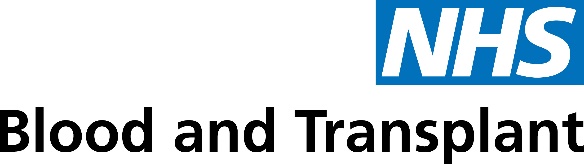 Interview Assessment Form (8a and above)Position: ……………………………………………………………	Reference Number:………………………………………………………Candidate Name: …………………………………………………	Panel Member: …………………………………………………………..Scoring:	5 – Excellent  		4 - Very Good		3 – Good		2 - Adequate		1 - Poor     	0 – Did not demonstrateInterview QuestionNotes12345